Pozdravljeni.  6.a,c  zgodovinaV učbeniku na strani 68-69 preberite besedilo NESNOVNA (NEMATERIALNA) KULTURNA DEDIŠČINA.Zapis v zvezek  Nesnovna ali nematerialna dediščina kulturna dediščina so znanja, navade, šege, vrednote.Njihova značilnost je, da jih ne moremo otipati.Primeri: ustno izročilo (bajke, ljudske pesmi), plesi, pesmi, glasba, otroške igre…       Šege in navade usmerjajo človeško življenje in imajo simboličen pomen. Poznamo življenjske šege, letne ali koledarske in šege ob delu.Praznik pomeni dan posvečen pomembnemu dogodku ali spominu naj.6.a geografijaV samostojnem delovnem zvezku na straneh 83-85 preberite besedilo TOPLOZNI PASOVI.Na strani 83 rešite nalogo 1: pravilni(a, b, c) Na strani 84 naloga 2: pobarvajte zemljevid po navodilih in uredite legendo.  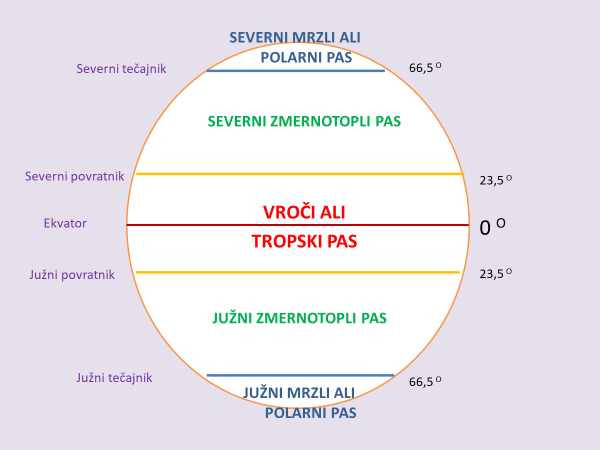 Na strani 85 rešite nalogo 3: (zmerno toplem pasu, zmerno toplem pasu, Afrika, Antarktika) Na strani 85 rešite 4: Norveška (zmerno topli in mrzli pas), Irska (zmerno topli pas), Uganda leži v Afriki (vroči toplotni pas). 